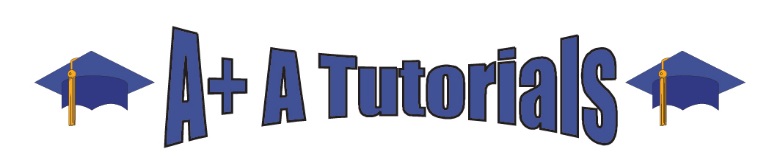 Maths Methods (CAS)A successful pass in Maths Methods Units 1 and 2 enables students in Year 11 to have their pick of mathematics subjects in Year 12. A VCE Maths Methods tutor can help you get the best possible results in Year 12, which can then set you up for almost any science, commerce or engineering degree at University.Successful completion of Maths Methods units 1 and 2 are a pre-requisite for enrolment in units 3 & 4.If you have not completed units 3 & 4, and your post VCE Year 12 course demands facility with this subject, IN 2023 we offer BRIDGING COURSES IN MATHS METHODS. Students looking to undertake study in Specialist Mathematics in year 12 also need Maths Methods 1 and 2 as a pre-requisite.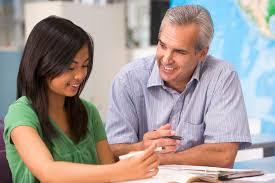 Further Mathematics (Units 1 & 2)Further Mathematics is the second largest course after English that is studied at the VCE level. The stream is the natural progression of the General Mathematics subject offered in Year 11 and covers various concepts such as data analysis (statistics), geometry and trigonometry, business maths and matrices.The subject is so widely studied in the VCE because it is a pre-requisite of many TAFE and university courses. Everything from nursing to marketing to building sciences draws on the principles taught in Further Mathematics.Specialist Mathematics (Units 3 & 4)The most advanced of the mathematics streams, Specialist Maths is typically studied by those students looking to undertake degrees in medicine, engineering, dentistry, law and other technically specific fields. Specialist Mathematics students need to have completed Mathematical Methods 1 & 2 and General Mathematics (Advanced) courses as a pre-requisite, and must also undertake the subject in conjunction with Mathematical Methods 3 & 4.For more information on any of the maths streams taught in Victorian secondary schools, or how our VCE maths tutors can help you succeed, get in touch with A+  A Tutorials today.Contact Melbourne preferred maths tutorsNo matter where you live in Melbourne, our maths tutors service across all suburbs, and are dedicated to helping all students of all primary and high school year levels realise their short and long term academic goals.So when you require the expert guidance of a qualified VCE maths tutor in Melbourne, contact A+  A Tutorials today. Call us on 0431 283 999 or email us at a_plus_a_tutorials@bigpond.com 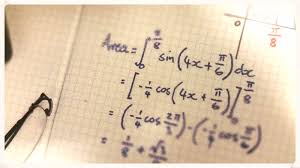 